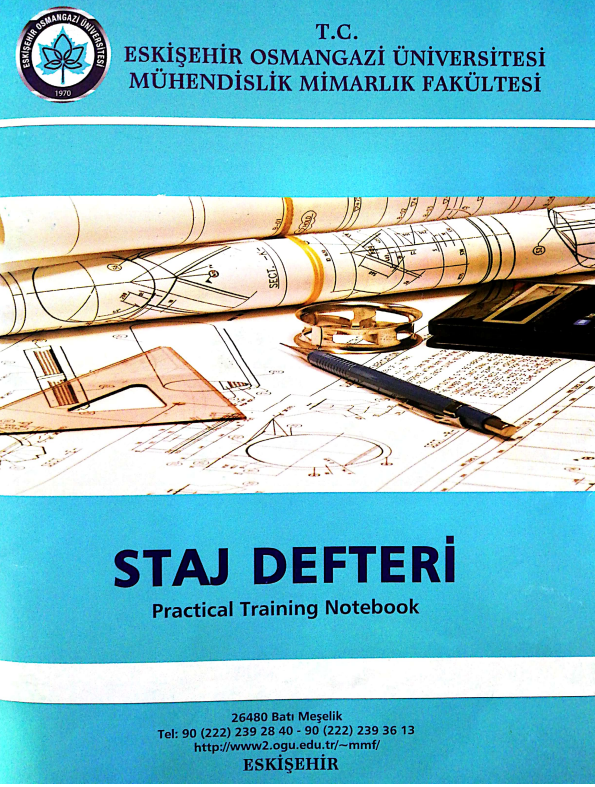 METALURJİ VE MALZEME MÜHENDİSLİĞİ BÖLÜMÜ METALLURGICAL AND MATERIALS ENGINEERING DEPARTMENTÖĞRENCİNİN / STUDENTADI SOYADI / NAME:					         									NUMARASI / ID NUMBER:					         									STAJ GRUBU / GROUP:	KURULUŞUN / COMPANYADI / NAME:ADRESİ / ADDRESS:STAJIN / PRACTICAL TRAININGBAŞLANGIÇ TARİHİ / STARTING DATE:STAJ BİTİŞ TARİHİ / ENDING DATE: İŞYERİ SORUMLU AMİRİNİN / PRACTICAL TRAINING SUPERVISORADI VE SOYADI / NAME:ÜNVANI / TITLE:TARİH / DATE:İMZA / SIGNATURE:MÜHÜR / SEALHaftalık Staj Özeti / Weekly Practical Training ReportHaftanın Tarihleri / The Week of  … / … / …  ---  … / … / …Haftalık Staj Özeti / Weekly Practical Training ReportHaftanın Tarihleri / The Week of  … / … / …  ---  … / … / …Haftalık Staj Özeti / Weekly Practical Training ReportHaftanın Tarihleri / The Week of  … / … / …  ---  … / … / …Gün / DayYapılan İş /Performed WorkSayfa / PagePAZARTESİMONDAYSALITUESDAYÇARŞAMBAWEDNESDAYPERŞEMBETHURSDAYCUMAFRIDAYCUMARTESİSATURDAYHaftalık Staj Özeti / Weekly Practical Training ReportHaftanın Tarihleri / The Week of  … / … / …  ---  … / … / …Haftalık Staj Özeti / Weekly Practical Training ReportHaftanın Tarihleri / The Week of  … / … / …  ---  … / … / …Haftalık Staj Özeti / Weekly Practical Training ReportHaftanın Tarihleri / The Week of  … / … / …  ---  … / … / …Gün / DayYapılan İş /Performed WorkSayfa / PagePAZARTESİMONDAYSALITUESDAYÇARŞAMBAWEDNESDAYPERŞEMBETHURSDAYCUMAFRIDAYCUMARTESİSATURDAYHaftalık Staj Özeti / Weekly Practical Training ReportHaftanın Tarihleri / The Week of  … / … / …  ---  … / … / …Haftalık Staj Özeti / Weekly Practical Training ReportHaftanın Tarihleri / The Week of  … / … / …  ---  … / … / …Haftalık Staj Özeti / Weekly Practical Training ReportHaftanın Tarihleri / The Week of  … / … / …  ---  … / … / …Gün / DayYapılan İş /Performed WorkSayfa / PagePAZARTESİMONDAYSALITUESDAYÇARŞAMBAWEDNESDAYPERŞEMBETHURSDAYCUMAFRIDAYCUMARTESİSATURDAYHaftalık Staj Özeti / Weekly Practical Training ReportHaftanın Tarihleri / The Week of  … / … / …  ---  … / … / …Haftalık Staj Özeti / Weekly Practical Training ReportHaftanın Tarihleri / The Week of  … / … / …  ---  … / … / …Haftalık Staj Özeti / Weekly Practical Training ReportHaftanın Tarihleri / The Week of  … / … / …  ---  … / … / …Gün / DayYapılan İş /Performed WorkSayfa / PagePAZARTESİMONDAYSALITUESDAYÇARŞAMBAWEDNESDAYPERŞEMBETHURSDAYCUMAFRIDAYCUMARTESİSATURDAYHaftalık Staj Özeti / Weekly Practical Training ReportHaftanın Tarihleri / The Week of  … / … / …  ---  … / … / …Haftalık Staj Özeti / Weekly Practical Training ReportHaftanın Tarihleri / The Week of  … / … / …  ---  … / … / …Haftalık Staj Özeti / Weekly Practical Training ReportHaftanın Tarihleri / The Week of  … / … / …  ---  … / … / …Gün / DayYapılan İş /Performed WorkSayfa / PagePAZARTESİMONDAYSALITUESDAYÇARŞAMBAWEDNESDAYPERŞEMBETHURSDAYCUMAFRIDAYCUMARTESİSATURDAYHaftalık Staj Özeti / Weekly Practical Training ReportHaftanın Tarihleri / The Week of  … / … / …  ---  … / … / …Haftalık Staj Özeti / Weekly Practical Training ReportHaftanın Tarihleri / The Week of  … / … / …  ---  … / … / …Haftalık Staj Özeti / Weekly Practical Training ReportHaftanın Tarihleri / The Week of  … / … / …  ---  … / … / …Gün / DayYapılan İş /Performed WorkSayfa / PagePAZARTESİMONDAYSALITUESDAYÇARŞAMBAWEDNESDAYPERŞEMBETHURSDAYCUMAFRIDAYCUMARTESİSATURDAYKısım / Division:Sayfa / Page:Yapılan İş / Work Performed:Tarih / Date:Staj Amiri / Supervisor:Kısım / Division:Sayfa / Page:Yapılan İş / Work Performed:Tarih / Date:Staj Amiri / Supervisor:Kısım / Division:Sayfa / Page:Yapılan İş / Work Performed:Tarih / Date:Staj Amiri / Supervisor:Staj Amiri / Supervisor:Kısım / Division:Sayfa / Page:Sayfa / Page:Yapılan İş / Work Performed:Tarih / Date:Tarih / Date:Staj Amiri / Supervisor:Kısım / Division:Sayfa / Page:Yapılan İş / Work Performed:Tarih / Date:Staj Amiri / Supervisor:Kısım / Division:Sayfa / Page:Yapılan İş / Work Performed:Tarih / Date:Staj Amiri / Supervisor:Kısım / Division:Sayfa / Page:Yapılan İş / Work Performed:Tarih / Date:Staj Amiri / Supervisor:Kısım / Division:Sayfa / Page:Yapılan İş / Work Performed:Tarih / Date:Staj Amiri / Supervisor:Kısım / Division:Sayfa / Page:Yapılan İş / Work Performed:Tarih / Date:Staj Amiri / Supervisor:Kısım / Division:Sayfa / Page:Yapılan İş / Work Performed:Tarih / Date:Staj Amiri / Supervisor:Kısım / Division:Sayfa / Page:Yapılan İş / Work Performed:Tarih / Date:Staj Amiri / Supervisor:Kısım / Division:Sayfa / Page:Yapılan İş / Work Performed:Tarih / Date:Staj Amiri / Supervisor:Kısım / Division:Sayfa / Page:Yapılan İş / Work Performed:Tarih / Date:Staj Amiri / Supervisor:Kısım / Division:Sayfa / Page:Yapılan İş / Work Performed:Tarih / Date:Staj Amiri / Supervisor:Kısım / Division:Sayfa / Page:Yapılan İş / Work Performed:Tarih / Date:Staj Amiri / Supervisor:Kısım / Division:Sayfa / Page:Yapılan İş / Work Performed:Tarih / Date:Staj Amiri / Supervisor:Kısım / Division:Sayfa / Page:Yapılan İş / Work Performed:Tarih / Date:Staj Amiri / Supervisor:Kısım / Division:Sayfa / Page:Yapılan İş / Work Performed:Tarih / Date:Staj Amiri / Supervisor:Kısım / Division:Sayfa / Page:Yapılan İş / Work Performed:Tarih / Date:Staj Amiri / Supervisor:Kısım / Division:Sayfa / Page:Yapılan İş / Work Performed:Tarih / Date:Staj Amiri / Supervisor:Kısım / Division:Sayfa / Page:Yapılan İş / Work Performed:Tarih / Date:Staj Amiri / Supervisor:Kısım / Division:Sayfa / Page:Yapılan İş / Work Performed:Tarih / Date:Staj Amiri / Supervisor:Kısım / Division:Sayfa / Page:Yapılan İş / Work Performed:Tarih / Date:Staj Amiri / Supervisor:Kısım / Division:Sayfa / Page:Yapılan İş / Work Performed:Tarih / Date:Staj Amiri / Supervisor:Kısım / Division:Sayfa / Page:Yapılan İş / Work Performed:Tarih / Date:Staj Amiri / Supervisor: